Flowchart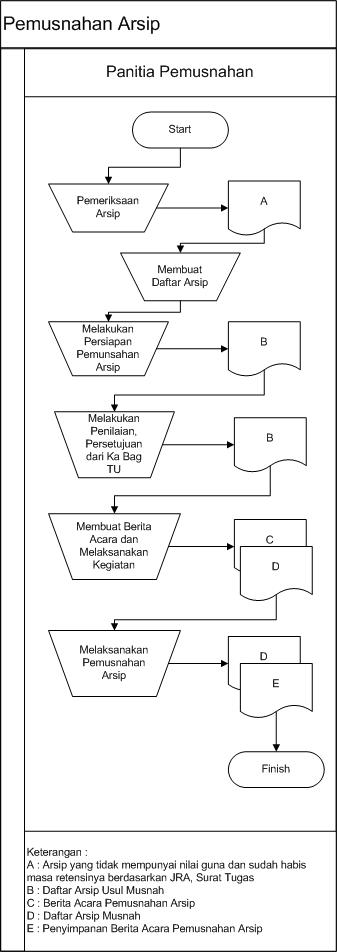 TujuanProsedur ini ditetapkan untuk kegiatan pemusnahan arsip inaktif dengan tujuan memelihara kontinuitas pengelolaan arsip dan memelihara keseimbangan hidup arsip, sejak diciptakan, dikelola dan pada ahkirnya dimusnahkanRuang LingkupIdentifikasi arsip sesuai masa retensiPersiapan pemusnahan arsip PengesahanPemusnahan arsipPenilaian, Persetujuan dan Pengesahan dari Pimpinan UniversitasPembuatan Berita Acara Pemusnahan Arsip dan Pelaksanakan PemusnahanRefferensiUndang-Undang No.7 tahun 1971 tentang Ketentuan-Ketentuan Pokok KearsipanUndang-Undang No.43 tahun 2009 tentang KearsipanPP. 28 tahun 2012 tentang pelaksanaan UU No.43 tahun 2009 tentang KearsipanPeraturan Pemerintah No. 34 Tahun 1979 tanggal 4 Oktober 1979 tentang Penyusutan ArsipPeraturan Mendiknas RI No. 26 Tahun 2006 tanggal 4 Juli tentang Jadwal Retensi Arsip Substantif dan Fasilitatif di Lingkungan Perguruan Tinggi Negeri dan Koordinasi Perguruan Tinggi SwastaKeputusan Mendiknas No. 145/U/2004 tanggal 12 Nopember 2004 tentang Jadwal Retensi Arsip Keuangan dan Kepegawaian di Lingkungan DepdiknasPeraturan Mendiknas No. 37 Tahun 2006 tanggal 13 Oktober 2006 tentang Tata Kearsipan di Lingkungan DepdiknasPeraturan Mendiknas No. 39 Tahun 2010 tanggal 22 Desember 2010 tentang Jadwal Retensi Arsip Keuangan dan Kepegawaian di Lingkungan KemendiknasPeraturan Rektor Universitas Sebelas Maret no. 510/UN27/TU/2012 tentang Pedoman Pola Klasifikasi dan Jadwal Retensi Arsip di Lingkungan Universitas Sebelas MaretDefinisi/Penjelasan UmumPemusnahan arsip adalah kegiatan menghancurkan fisik dan informasi arsip melalui cara-cara tertentu, sehingga fisik dan informasinya tidak dapat dikenali lagi.Pemusnahan arsip dilakukan terhadap arsip yang :Tidak memiliki nilai gunaTelah habis retensinya dan berketerangan dimusnahkan berdasarkan JRATidak ada peraturan perundang-undangan yang melarangTidak berkaitan dengan penyelesaian proses suatu perkaraJadwal Retensi Arsip adalah (JRA) adalah daftar yang memuat sekurang-kurangnya jenis arsip beserta jangka waktu penyimpanannya sesuai dengan nilai-nilai kegunaannyaSangsi administrative apabila dengan sengaja memusnahkan arsip di luar prosedur yang benar sebagaimana tertuang dalam pasal 86 UU No.43 tahun 2009 tentang Kearsipan dipidana penjara paling lama 10 (sepuluh) tahun dan denda paling banyak Rp. 500.000.000.000,- (lima ratus juta rupiah)Kegiatan persiapan pemusnahan arsip meliputi : Melakukan pemeriksaan Melakukan pendaftaran Mengesahkan dan membentuk Panitia Pemusnahan Arsip, berupa Surat Tugas dari Pimpinan UniversitasTahap pemusnahan arsip dilaksanakan sebagai berikut :Melakukan pemeriksaan Dilakukan untuk menentukan jenis arsip yang dapat dimusnahkan sesuai dengan ketentuan JRA dan melakukan penilaian apakah tidak terdapat kasus atau permasalahan yang berhubungan dengan arsip yang akan dimusnahkanMelakukan pendaftaran Dilakukan untuk mendokumentasikan jenis arsip yang akan dimusnahkan pada daftar yang memuat kolom nomor urut, jenis dan isi ringkas arsip, tahun, jumlah dan mediaMeminta pengesahan oleh Pimpinan UniversitasMelaksanakan pemusnahan arsip Disaksikan minimal oleh 2 orang pejabat dari bidang hukum atau perundang-undangan dan pengawasan. Pemusnahan disertai dengan berita acara pemusnahan dan daftar arsip yang dimusnahkan.7.  Tahap penilaian, persetujuan dan pengesahan dari Pimpinan Fakultas.Pimpinan Fakultas dalam pemusnahan arsip ini dilaksanakan/dilakukan oleh Kepala Bagian Tata UsahaRekaman Mutu Daftar Arsip Musnah, Berita Acara PemusnahanSasaran KinerjaEfisiensi ruang/tempat, waktu, sumber daya manusia dan biayaNO.AKTIVITASPELAKSANAPENANGGUNGJAWABREKAMANMelakukan Pemeriksaaan Arsip Panitia PemusnahanKepala BagianTata UsahaArsip yang tidak mepunyai nilai guna dan sudah habis masa retensinya berdasarkan JRA, Surat TugasMembuat Daftar Arsip yang terindektifikasi musnah berdasarkan Jadwal Retensi ArsipPanitia PemusnahanKepala BagianTata UsahaMelakukan Kegiatan persiapan pemusnahan arsipPanitia PemusnahanKepala BagianTata UsahaDaftar Arsip Usul MusnahMelakukan penilaian, persetujuan dan pengesahan dari Kepala Bagian Tata UsahaPanitia PemusnahanBagian Tata UsahaDaftar Arsip Usul Musnah Membuat Berita Acara Pemusnahan Arsip dan melaksanakan Pemusnahan Panitia PemusnahanKepala BagianTata UsahaBerita Acara Pemusnahan Arsip dan Daftar Arsip MusnahMelaksanakan Pemusnahan ArsipPanitia PemusnahanKepala BagianTata UsahaSelesaiPanitia PemusnahanKepala BagianTata UsahaPenyimpanan Berita Acara Pemusnahan Arsip dan Daftar Arsip Musnah